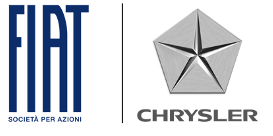 «Крайслер РУС» на Московском Международном Автосалоне  2014Компания «Крайслер РУС» представила сразу несколько новинок на Московском Международном Автомобильном салоне 2014 года. Марка Jeep представила абсолютно новый автомобиль в сегменте компактных кроссоверов Jeep Renegade Новый Fiat Ducato – долгожданная премьера от Fiat Professional Alfa Romeo порадовала своих поклонников, представив автомобили MiTo и Giulietta "Quadrifoglio Verde" в полноприводной версииПремиальная программа помощи на дорогах для владельцев автомобилей Jeep, Alfa Romeo, Fiat и Chrysler  стала бессрочнойFiat 500 2014 модельного года – обновленная версия культовой модели FiatЗапасные части и аксессуары Mopar – широкие возможности персонализации автомобилей «Крайслер РУС»Jeep Territory – более 9 000 тест-драйвов за 8 месяцевJeep RenegadeJeep продолжает завоевывать симпатии российских потребителей, о чем свидетельствуют существенный рост продаж автомобилей в России и успех проекта Jeep Territory - уникальной площадки для тест-драйвов, открывшейся в конце прошлого года в Крокус Сити. По итогам первых семи месяцев текущего года Jeep оказался одним из немногих иностранных автомобильных брендов, продемонстрировавших положительную динамику продаж (+88% по сравнению с аналогичным периодом 2013 года).Представляя новый автомобиль на ММАС, глава бренда Jeep в регионе EMEA Крис Эллис отметил: «В 2013 и 2014 годах бренд Jeep показал впечатляющие результаты. Мы почти полностью обновили модельный ряд на российском рынке, представив Jeep Grand Cherokee SRT, Grand Cherokee, новый Jeep Compass и новый Cherokee. В 2014 году продажи Jeep выросли до 6 000 автомобилей на рынке, демонстрирующем 8% общего спада продаж. Иными словами, наши продажи выросли на 88% по сравнению с предыдущим годом. Мы уверены, что Jeep Renegade достойно поддержит эту тенденцию». Абсолютно новый Jeep® Renegade 2015 модельного года  - расширяет модельный ряд марки и представляет легендарные внедорожники в активно развивающемся сегменте компактных кроссоверов. Renegade обладает уникальным сочетанием лучших в классе внедорожных качеств благодаря первой в сегменте 9-ступенчатой автоматической коробке передач, которая обеспечивает великолепную динамику на дороге и в труднопроходимых условиях. Автомобиль оснащен топливоэкономичными двигателями, и инновационными системами безопасности. Другие отличительные особенности представленного автомобиля включают в себя:Новый автомобиль Jeep Renegade – это дебют легендарной марки в сегменте компактных кроссоверовJeep Renegade - первая в истории бренда Jeep модель, произведенная в Италии, и первый автомобиль компании Fiat Chrysler Automobiles, разработанный совместно итальянскими и американскими инженерами и дизайнерами Jeep Renegade будет представлен в более чем 100 странах мира Специально разработанную для новой модели компактную платформу отличает увеличенная ширина колеи, которая в сочетании с полным приводом обеспечивает лучшие в классе характеристики при движении по трассе и в условиях бездорожьяПокупателям предлагается на выбор 16 комбинаций двигателя и трансмиссии, разработанных с учетом специфики различных рынков, включая устанавливаемую впервые в мире на компактный кроссовер 9-ступенчатую автоматическую коробку передач Модель Renegade Trailhawk отличается лучшими в классе внедорожными качествами, согласно результатам испытаний Trail Rated, и оснащена уникальной для сегмента системой полного привода Jeep Active Drive Low с конечным передаточным числом низшей передачи 20:1 и системой Jeep Selec-TerrainJeep Renegade оснащен системой Uconnect Access, мультимедийными системами с сенсорным дисплеем Uconnect и самым большим в классе полноцветным дисплеем на щитке приборов. Ранее подобные технологии устанавливались исключительно на кроссоверах премиум-класса Дизайн салона Renegade отличается функциональностью, высоким качеством отделки и яркой цветовой гаммойRenegade также предлагается с двумя вариантами съемной крышиСоздатели Jeep® Renegade рассчитывают привлечь внимание к марке Jeep молодых и любящих приключения покупателей по всему миру. Ожидается, что в России Jeep Renegade появится в салонах официальных дилеров марки уже в начале 2015 года. Автомобиль будет поставляться в моно и полноприводной версиях первоначально с бензиновыми моторами 1,4 и 2,4 литра. Fiat DucatoFiat Professional - один из лидеров сегмента LCV представил Fiat Ducato шестого поколения. Новый Fiat Ducato - это эволюционная версия самого популярного автомобиля Fiat Professional, который уже в течение 33 лет является лучшим спутником в путешествиях и партнером в бизнесе для потребителей во всем мире. Более чем 2,6 млн покупателей отдали ему предпочтение с 1981 года.Разработчики наделили новый автомобиль целым рядом особенностей, удовлетворяющих новым требованиям покупателей за счет повышенной технологичности, экономичности и эффективности. Среди них:Самые низкие показатели расхода топлива и уровень атмосферных выбросов в сегменте – до 7.3 л на 100 километров пути и 194 г CO2 на километр пути в цикле NEDC - благодаря двигателю MultiJet II - 2,3-литровому двигателю мощностью 130 л.с. и с максимальным крутящим моментом 320 Н·м (в паре с 6-ступенчатой коробкой передач), который является идеальным выбором для бизнесаЭлектронная система курсовой устойчивости (ESC) с функцией предотвращения опрокидывания, адаптивная система определения нагрузки и центра тяжести (LAC) и система помощи при трогании на подъеме (Hill Holder) Такие системы помощи водителю, как система контроля тяги Traction+ с функцией помощи при движении под уклон (Hill Descent Control) и система предупреждения о съезде с полосы движения с функцией распознавания дорожных знаков, в перечне оборудования, заказываемого дополнительноВсе версии аудиосистемы с интерфейсом Bluetooth и поддержкой формата MP3, система Uconnect с 5-дюймовым сенсорным дисплеем, камерой заднего вида, встроенной системой навигации и поддержкой цифрового радиовещания (DAB)  в качестве опции Превосходный показатель полной разрешенной массы среди автомобилей с одинарными задними колесами: 4,0 т, лучший показатель допустимой нагрузки на переднюю ось (до 2100 кг) и заднюю ось (до 2400 кг), а также рекордную грузоподъемность (до 1,9 т для фургонов).дополнительно усиленные ключевые точки кузова и проемы дверей, а также усовершенствованные петли, ролики для сдвижных дверей, ограничители и дверные уплотнители, благодаря которым удалось добиться амбициозной цели - повысить прочность кузова автомобиля на 50 %.Глава Fiat Professional в регионе EMEA Хенрик Старуп прокомментировал выход нового Ducato на российский рынок: «В сегменте LCV на европейском рынке Ducato занимает первое место по объему продаж. За первое полугодие было продано более 2 600 автомобилей, что составило 23,3 % продаж в этом сегменте по данным AEB. В России наш бизнес тоже показывает рост на фоне общего спада. Это важный для нас рынок, под него мы адаптировали и свое последнее обновление Fiat Ducato. Усиления кузова и подвески, повышение надежности систем были реализованы для того, чтобы наилучшим образом адаптировать  автомобиль для эксплуатации на российских дорогах в условиях сурового климата. Концепция нового Ducato заключается не только в предоставлении качественного, надежного и экономного  продукта потребителю, но и в обеспечении лучших в классе сервисов для него. Мы предоставляем на новый Fiat Ducato 5-летнюю гарантию, что является беспрецедентным предложением для российского рынка легких коммерческих автомобилей».Не сомневаясь в повышенной прочности и надежности автомобиля, производители приняли решение увеличить гарантийный срок на автомобили. На все новые автомобили Fiat Ducato действует  расширеная гарантия производителя на механические узлы и электронные компоненты автомобиля: гарантия на 5 лет или 150 000  километров пробега. Это лучшее предложение в классе легких коммерческих автомобилей, поставляемых в Российскую Федерацию. Помимо более длительной гарантии владельцы нового Ducato получают еще одно немаловажное преимущество – заметное снижение совокупной стоимости владения автомобелем, которое делает новый Ducato лидером среди конкурентов по этому показателю.Цены на фургоны Ducato начинаются с отметки 1 035 000 рублей, на пассажирскую версию Combi от 1 275 000 рублей, стоимость модификации Chassis (“Шасси”) от 1 049 000 рублей.Alfa Romeo Giulietta и MiTo "Quadrifoglio Verde" Alfa Romeo расширяет модельный ряд легендарной итальянской марки в России: к Alfa Romeo 4С и Giulietta присоединился компактный седан Alfa Romeo MiTo, продажи которого стартовали в июле этого года во всех официальных дилерских центрах марки.  Штаб-квартира  Alfa Romeo видит большой потенциал в российском рынке и намерена сделать многое для возрождения популярности известного итальянского бренда. На ММАС Alfa Romeo представляет MiTo и Giulietta в полноприводной версии “Quadrifoglio Verde”. Две новые высокодинамичные модели достойно представляют бренд, олицетворением которого стала восхитительная и неповторимая Alfa Romeo 4C. MiTo и Giulietta “Quadrifoglio Verde” являются воплощением динамики в сочетании с  техническим совершенством и неповторимым стилем, гарантирующими водителю удовольствие от вождения.   В то же время два новых автомобиля - это дань богатейшей истории Quadrifoglio Verde: зеленый листок четырехлистного клевера с 1923 года является символом красоты и скорости. Его изображение украшало не только болиды Alfa Romeo, блиставшие на гоночных трассах по всему миру, но и многочисленные серийные автомобили специальных серий. Россия – одна из первых стран, в которой стартовали продажи специальных спортивных версий MiTo  (1 111 000 р.) и Giulietta с пакетом эксклюзивных опций серии Quaddrifoglio Verde ( 1 295 000 р). Fiat 500Летом этого года в России стартовали продажи обновленного Fiat 500 - самой популярной модели Fiat за пределами Италии: с 2007 года до настоящего времени было реализовано более 1,2 миллиона автомобилей. Эта культовая модель стала настоящим источником вдохновения для представителей кинематографа, искусства, моды и дизайна, демонстрируя так называемый «эффект 500». Fiat 500 – не просто средство передвижения, это символ настоящего удовольствия от вождения, ярких эмоций и неповторимых впечатлений. Fiat 500 2014 модельного года приобрел три новых цвета кузова, среди которых ультра-модный оттенок этого лета – мятный зеленый, инновационную панель приборов и новые варианты обивки салона. В России обновленная модельная линейка Fiat 500 представлена в комплектациях Pop (двигатель 1.2 литра, мощностью 69 л.с., цена от 570 000 руб), Lounge (двигатель 1.4 литра, мощностью 100 л.с., цена от 685 000), и Sport (двигатель 1.4 литра, мощностью 100 л.с., цена 690 000).Премиальная программа помощи на дорогах “Privilege Service”Для всех покупателей новых автомобилей Jeep, Alfa Romeo, Fiat и Chrysler действует премиальная программа помощи на дорогах. Кроме стандартных услуг в пакет включены такие уникальные сервисы, как выезд аварийного комиссара на место ДТП и предоставление подменного автомобиля. Программа является бессрочной и действует на протяжении всего периода владения автомобилем при условии его обслуживания в официальном дилерском центре, что делает ее абсолютно уникальной для рынка.  Оригинальные запасные части и аксессуары MoparНа Московском Международном Автосалоне «Крайслер РУС»  представляет отдельный стенд Mopar - подразделения по производству автозапчастей и обслуживанию автомобилей концерна. Благодаря широкому ассортименту аксессуаров и запчастей потребитель может персонализировать свой автомобиль уже на этапе заказа: это может касаться широкого спектра элементов - от тюнингованных выхлопных систем, колесных дисков до усовершенствованных спойлеров и так далее. Mopar предлагает более 280 000 различных запчастей и аксессуаров, ежегодно расширяя ассортимент в среднем на 1 500 наименований. Качественное сервисное обслуживание потребителей является одним из приоритетов «Крайслер РУС» на российском рынке. В 2012 году компания открыла склад запчастей, который успешно развивается и поддерживает регулярные поставки деталей в Россию. “Крайслер Рус”  - официальный дистрибьютор марок Jeep, Chrysler, Dodge, Fiat и Alfa Romeo в России уделяет особое внимание улучшению обслуживания и поддержанию лояльности клиентов, предлагая клиентам оригинальные запчасти и аксессуары, без необходимости длительного ожидания исполнения заказа.Jeep TerritoryJeep Territory  - уникальная площадка для тест-драйвов автомобилей всех брендов «Крайслер РУС» в «Крокус Сити». Впервые такая трасса была построена в пределах города в пешей доступности от станции метро. Сегодня  все желающие могут записаться на тест-драйв понравившегося автомобиля и испытать себя в преодолении внедорожных и городских препятствий  вместе с внедорожниками Jeep или усовершенствовать навыки вождения автомобиля в городских условиях под руководством профессиональных инструкторов. С момента открытия Jeep Territory в ноябре 2013 года было проведено более 9 000 тест-драйвов. На площадке регулярно проводятся презентации новых моделей автомобилей, а также различные партнерские мероприятия с традиционными угощениями итальянской кухни и развлекательной программой. Записаться на тест-драйв можно на сайте jeep-russia.ru или по телефону горячей линии 8-800-100-81-82-Конец-Фотоматериалы доступны по ссылке: Контакты для СМИ:Любовь Решетило
Lyubov.Reshetilo@hkstrategies.com
+7 (495) 775 00 77
+7 (906) 750 72 85Кирилл Устинов
Kirill.Ustinov@chrysler.com
+7 495 780 90 09О компании:ЗАО «Крайслер РУC» является официальным дистрибьютором марок Jeep, Chrysler, Dodge, Fiat и Alfa Romeo в России. В компетенцию компании входят дистрибуция, маркетинг, послепродажное обслуживание, развитие дилерской сети и поставка фирменных запасных частей. Недавно образованный после слияния с   «Fiat Group» концерн «Fiat Chrysler Automobiles» включает бренды Jeep, Fiat, Alfa Romeo, Chrysler и Dodge. Новый глобальный автопроизводитель планирует активно развиваться, делает  ставку на  инновационные технологические решения и глобальный опыт по реализации важных стратегических задач. 